JURNAL SKRIPSIRANCANGAN BETON NORMAL DAN BETON SERAT IJUK  DENGAN PASIR TANAH MERAH SERTA BATU PECAHKUTAI BARATDisusun dan dipersiapkan oleh :Nasrajudin 11.11.1001.7311.143Telah disetujui oleh Dosen Pembimbing :Pada tanggal : 24 Juli 2014Syahrul, ST., M.Eng	Pembimbing I	........................ NIDN. 1110097501Musrifah Tohir, ST., MT	Pembimbing II	........................ NIDN. 1111077601Jurnal Skripsi ini telah diterima sebagai salah satu persyaratan untuk memperoleh gelar Strata Satu (S1)Pada tanggal : 24 Juli 2014 Ketua JurusanHence Michael Wuaten, ST., M.EngNIDN. 11.250581.01DESIGN OF NORMAL CONCRETE AND CONCRETE FIBERS WITH TANAHMERAH SAND AND CRUSHED STONE KUTAI BARATABSTRACKFinal Project Faculty of Civil Engineering Department of the University of August 17th 1945 Samarinda.Normal concrete is concrete that has a weight of 2200 - 2500 kg / m3 using natural aggregates were broken or without broken.Fiber-reinforced concrete is a mixture of concrete plus fiber, generally in the form of rods with a size of 5-500 μm with a length of about 25 mm. Fiber material may be asbestos fibers, plastic fibers (polypropylene), or a piece of steel wire. The fibers in concrete prevents cracks that makes concrete more ductile than ordinary concrete. The purpose of this study was to compare the compressive strength value produced normal concrete and fiber-reinforced concrete that uses coarse crushed aggregate of Kampung Keay Kutai Barat and fine aggregate from Tanah Merah North Samarinda.This study uses a mix design method (Indonesian National Standard) SNI 03-2847-2002 conducted in the laboratory using the maximum size of coarse aggregate is 40 mm. The sample used  for normal concrete and concrete variation of 0.25% coconut fiber and a variation of 0.5% respectively using 30 samples and the total number of samples is 90 samples.From the test results normal concrete compressive strength at 28 days compressive  strength value of the average need (f'cr) is 108.050 and the compressive strength implied (f'c) is  87.987 kg / cm2 of the average compressive strength needs to be targeted ( f'cr) = 250 kg / cm2 and the compressive strength implied (f'c) = 175 kg / cm2. Concrete compressive strength testing of fiber variation of 0.25% at 28 days the value of the average compressive strength of the targeted (f'cr) is104.576 kg / cm2 and the compressive strength implied (f'c) is 82.261 kg / cm2 of compressive strength average need targeted (f'cr) = 250 kg / cm2 and the compressive strength implied (f'c) = 175 kg / cm2. Concrete compressive strength testing of fiber variation of 0.5% at 28 days the compressive strength average (f'cr) is 96.408 kg / cm2 and the compressive strength implied (f'c) is 75.994 kg / cm2 from the mean compressive strength average need targeted (f'cr) = 255 kg / cm2 and the compressive strength implied (f'c) = 175 kg / cm2.Keywords : Normal Concrete, Concrete  fiber fibers,Compressive StrengthPENGANTARBatu pecah merupakan agregat kasar yang diperoleh dari batu alam yang dipecah, berukuran 5-70 mm. Penggilingan/ pemecahan biasanya menggunakan mesin pemecah batu (jaw breaker/ crusher). Pengambilan bahan material batu pecah yaitu terletak pada desa Keay Kecamatan Damai Kabupaten Kutai Barat Provinsi Kalimantan Timur. Luas wilayah Kecamatan Damai 1750,43 km2. (Sumber : Wikipedia, 2010). Letak geografis kecamatan Damai yaitu 0o 20’ 41.25” S, 115o 43'” E. (Google earth, 2015).Pasir adalah bahan material yang umumnya memiliki butiran berukuran antara 0,0625-2 mm, materi pembuatan pasir adalah silikon dioksida, tetapi dibeberapa pantai tropis dan subtropis umumnya dibentuk dari batu kapur (Sumber : Wikipedia, 2010). Pengambilan bahan material pasir  yaitu terletak pada daerah       Tanah MerahKecamatan Samarinda Utara Provinsi Kalimantan Timur. Letak geografis Tanah Merah yaitu  0o 25’ 46.93 ” S, 117o 13' 35.24” E. (Google earth, 2015).Berdasarkan latar belakang diatas akan dibuat rancangan beton normal  dan beton serat ijuk dengan pasir tanah merah serta batu pecah kutai barat untuk mengetahui bagaimna kompusisi campuran beton menggunakan serat ijuk, dan  berapa karakteristik kuat tekan beton dengan penggunaan serat ijuk dan tanpa penggunaan serat ijuk.Adapun maksud dan tujuan penelitian ini, adalah maksud untuk menentukan bagaimna campuran beton ,untuk mencari berapa karakteristik tekan beton menggunakan serat ijuk, sedangkan tujuan untuk mengetahui proporsi campuran beton yang menggunakan serat ijuk, mengetahui nilai kuat tekan yang menggunakan serat ijuk presentase 0,25% dan 0,5%Untuk membatasi luasnya ruang lingkup pembahasan dalam suatu penelitian, maka dalam penelitian ini lebih difokuskan kepada rancangan beton normal dan beton serat ijuk dengan pasir tanah merah serta batu pecah kutai barat yang mengaju pada SNI 03-2847-2002CARA PENELITIAN DAN PEMBAHASANLokasi penelitian dilakukan di Laboratorium Mekanika Tanah, Bahan, Aspal, Hidrolika, dan Ilmu Ukur Tanah Universitas 17 Agustus 1945 Samarinda. Samarinda yang beralamat di Jl. Ir. H. Juanda Kotak Pos No. 1052 Telp. 0541-743390, 761113 Fax. 0541-761244 Kota Samarinda, dan pengumpulan data juga diperoleh dari hasil tempat pengujian dan dalam penelitian dimana benda yang diuji adalah 90 buah sempel beton.Spesifikasi agregat diperoleh dari hasil pengujian dilaboratoium,lalu dilakukan penyusunan mix design untuk membuat benda yang diuji, dari hasil pembuatan benda ujih diperoleh kuat tekan beton melalui pengujian benda uji menggunakan mesin Compression Machine (ASTM-109)Dari hasil pengujian laboratrium kemudian didapat hasil-hasil seperti disajikan dalam table berikut iniPerancangan Campuran (Mix Design) Beton NormalBeton serat 0,25%Beton serat 0,5%Hasil Pengujian Kuat Tekan KubusBeton NormalBeton serat 0,25%Beton Serat 05%Kg/CmMusrifah Tohir, ST.MTDistribusi NormalBeton Normal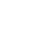 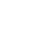 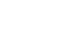 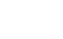 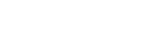 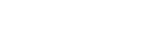 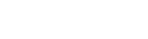 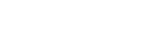 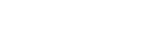 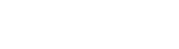 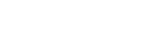 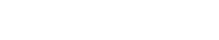 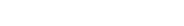 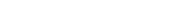 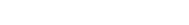 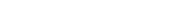 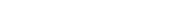 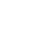 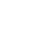 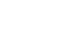 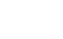 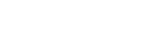 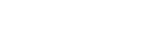 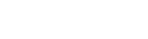 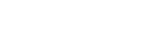 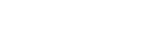 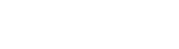 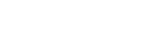 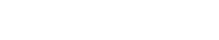 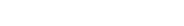 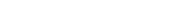 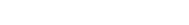 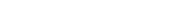 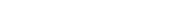 Gambar 4.7 Grafik Proporsi dan persentase kuat tekanBeton Serat Ijuk 0,25%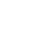 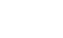 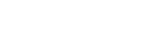 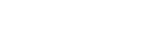 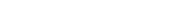 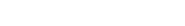 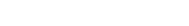 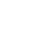 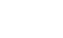 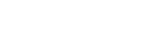 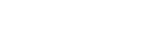 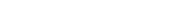 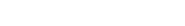 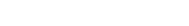 Gambar 4.8 Grafik Proporsi dan persentase kuat tekaBeton Serat Ijuk 0,5%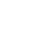 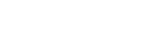 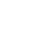 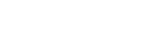 Gambar 4.9 Grafik Proporsi dan persentase kuat tekanKESIMPULAN DAN SARANDari analisa penelitian dilakukan dilaboratriu hasil pengujian matrial agregat kasar dari Kutai Barat dan agregat halus dari Tanah Merah hasil yang dibawah table 5.1 :Tabel 5.2 Jumlah bahan  yang diperoleh berdasarkan hasil perhitungan mix designTabel 5.3 Jumlah bahan yang digunakan berdasarkan hasil perhitungan FaktorTabel 5.4 perbandingan hasil penelitianDari hasil eksperimen dan analisis tedapat beberapa perbedaan hasil uji beton normal dan beton yang menggunakan serat antara lain :Penggunaan serat ijuk pada campuran beton dengan variasi 0,25% dan 0,5% terhadap berat volume beton dapat menurunkan nilai slump mengakibatkan volume udara dan faktor air semennya menurun hal ini sesuai sifat serat ijuk yang memiliki daya serap yang tinggi.Penggunaan serat ijuk pada campuran beton dengan variasi 0,25% dan 0,5% terhadap berat volume beton berdampak terhadap turunnya nilai kuat tekan dari beton normal mengalami penurunan nilai kuat. Diakibatkan serat ijuk yang memiliki berbagai kandungan yang dapat mengubah karakteristik beton.Penggunaan pasir tanah merah sebagai agregat halus kurang memenuhi standar    untuk    digunakan    sebagai    agregat    halus    dikarnakan  bnayakmengandung	kadar	lumpur	yang	sangat	tinggi	yaitu	15%	sehingga menyebabkan  penurunan terhadap nilai kuat tekan.Kuat tekan beton serat 0,25% dan beton serat 0,5 % mengalami perbedan kuat tekan, dari hasil analisa kuat tekan beton serat 0,25% lebih besar dari pada 0,5% disebabkan semakin sedikit serat yang digunakan semakin besar kuat tekan yang diperoleh.Jika ditinjau dari hasil kuat tekan yang di hasilkan,maka serat ijuk pada campuran beton hanya bias digunakan pada bagian bangunan yaitu lantai dasar.SaranDari penelitian yang telah dilakukan dan mengacu pada hasil penelitian yang diperoleh, maka ada beberapa saran yang dikemukakan oleh penulis diantaranya :Saat pencampur serat ijuk sebaiknya tidak menggunakan manual tetapi dianjurkan menggunakan molen agar mempernudah saat pengadukan.Saat melakukan pencampuran serat ijuk harus di tuang sedikit demi sedikit  dan merata agar saat pengadukan serat ijuk  tidak bergumpal.Untuk penelitian selanjutnya penggunaan serat ijuk untuk kuat tekan dianjurkan menggunakan variasi dibawah 0,25% terhadap berat volume beton.Hindari penggunaan pasir yang mengandung kadar lumpur terlalu tinggi karena sangat berpengaruh terhadap nilai kuat tekan dan menjadikan beton keropos.Sebaiknya agregat halus disiram terlebih dahulu sebelum dilakukan pencampuranDiharapkan ada penelitian lanjutan terhadap agregat batu pecah Kutai Barat dengan pasir yang berbeda.DAFTAR PUSTAKAIr. Trimulyono, MT, Teknologi Beton, Yogyakarta, 2004. Kardiyono dan Antono, Teknologi Beton, 1982.Paul Nugraha, Antoni., Teknologi Beton, 2004.Petunjuk Praktikum Beton, Laboratorium Jurusan Teknik Sipil, Fakultas Teknik, Universitas 17 Agustus 1945 Samarinda.Sasmoko Adi, Ari, Teknologi Beton, Diktat Kuliah Fakultas Teknik Universitas 17 Agustus 1945 Samarinda, 2014.Standar	Nasional	Indonesia	03-2834-1993,	Tata	Cara	Pembuatan	Rencana Campuran Beton Normal,Standar Nasional Indonesia 03-2847-2002, Tata Cara Perhitungan Struktur Beton Untuk Bangunan Gedung, Bandung 2002.Standar Nasional Indonesia 1969:2008, Cara Uji Berat Jenis Dan Penyerapan Air Agregat Kasar.Standar Nasional Indonesia 2493:2011, Tata Cara Pembuatan Dan Perawatan Benda Uji Beton Di Laboratorium, BSN 2011Tjokrodimuljo, Kardiyono., Teknologi Beton, Yogyakarta, 2007. Utami.,S. Teknologi Beton. Semarang, 2006.NoJenis PengujianHasil1Hasil Pemeriksaan Agregat Kasar1-  Penyerapan1,993%1-   Berat Jenis2,6981-   Berat Isi1,340%1-   Analisa SaringanMasuk Jenis Agregat Kasar Ukuran 40 mm1-  Pengujian Kadar Lumpur1,738%1-  Pengujian Kadar Air1,231%-   Modulus Halus7,40%-   Keusan Agregat13,34 %2Hasil Pemeriksaan Agregat Halus2-  Penyerapan1,107%2-   Berat Jenis2,5122-   Berat isi1,510%2-   Analisa SaringanMasuk Jenis Pasir Sangat Halus2-  Pengujian Kadar Lumpur15,585%2-  Pengujian Kadar Air9,774%-   Modulus Halus1,7%NoUraianNilaiNilai1Kuat Tekan yang diisyaratkan pada umur 28 hari175Kg/cm²2Deviasi standar (s)50Kg/cm²3Nilai Tambah (m)80Kg/cm²4Kuat tekan rata-rata yang ditargetkan (f’cr = fc’ + m)255Kg/cm²5Jenis semenPcc6Jenis agregat6a.	Jenis Agregat halus (pilih : Alami/ Pecahan)Alami6b.   Jenis Agregat Kasar ( Pilih : Alami/ Pecahan)Pecahan7Faktor Air Semen Bebas0,728Nilai Slump6-18cm9Ukuran Maksimum butir Agregat40mm10Kadar air bebas185,00liter11Kebutuhan semen256,95Kg12Jumlah susunan butir agregat halusZona 413Persentase agregat halus terhadap campuran33%14Berat jenis agregat campuran2.6315Perkiraan berat beton per meter kubik2400Kg16Kebutuhan agregat campuran per meter kubik beton1958,06Kg17Kebutuhan agregat halus per meter kubik beton646,16Kg18Kebutuhan agregat kasr per meter kubik beton1311,90KgNoUraianNilaiNilai1Kuat Tekan yang diisyaratkan pada umur 28 hari175Kg/cm²2Deviasi standar (s)50Kg/cm²3Nilai Tambah (m)80Kg/cm²4Kuat tekan rata-rata yang ditargetkan (f’cr  = fc’ + m)255Kg/cm²5Jenis semenPcc6Jenis agregat6a.	Jenis Agregat halus (pilih : Alami/ Pecahan)Alami6b.   Jenis Agregat Kasar ( Pilih : Alami/ Pecahan)Pecahan7Faktor Air Semen Bebas0,728Nilai Slump6-18cm9Ukuran Maksimum butir Agregat40mm10Kadar air bebas185,00liter11Kebutuhan semen256,94Kg12Jumlah susunan butir agregat halusZona 413Persentase agregat halus terhadap campuran33%14Berat jenis agregat campuran2.6315Perkiraan berat beton per meter kubik2400Kg16Kebutuhan agregat campuran per meter kubik beton1952,07Kg17Kebutuhan agregat halus per meter kubik beton644,18Kg18Kebutuhan agregat kasr per meter kubik beton1307,89KgNoUraianNilaiNilai1Kuat Tekan yang diisyaratkan pada umur 28 hari175Kg/cm²2Deviasi standar (s)50Kg/cm²3Nilai Tambah (m)80Kg/cm²4Kuat tekan rata-rata yang ditargetkan (f’cr  = fc’ + m)255Kg/cm²5Jenis semenPcc6Jenis agregat6a.	Jenis Agregat halus (pilih : Alami/ Pecahan)Alami6b.   Jenis Agregat Kasar ( Pilih : Alami/ Pecahan)Pecahan7Faktor Air Semen Bebas0,728Nilai Slump6-18Cm9Ukuran Maksimum butir Agregat40mm10Kadar air bebas185,00Liter11Kebutuhan semen256,94Kg12Jumlah susunan butir agregat halusZona 413Persentase agregat halus terhadap campuran33%14Berat jenis agregat campuran2.6315Perkiraan berat beton per meter kubik2400Kg16Kebutuhan agregat campuran per meter kubik beton1946,12Kg17Kebutuhan agregat halus per meter kubik beton642,22Kg18Kebutuhan agregat kasr per meter kubik beton1303,90KgCONTOHBERAT(Gram)LUAS BIDANG (CM2)BOBOT ISI (Gr/CM3)TANGGAL PEMBUATAN BETONTANGGAL PEMERIKSA AN BETONUMUR (HARI)BEBAN (TON)KALIBRASI PEMBACAAN MANOMETE R (TON)FAKTOR KOREKSIFAKTOR KOREKSIKEKUATAN TEKAN (Kg/CM2)KEKUATAN TEKAN 28 HARI (Kg/CM2)CONTOHBERAT(Gram)LUAS BIDANG (CM2)BOBOT ISI (Gr/CM3)TANGGAL PEMBUATAN BETONTANGGAL PEMERIKSA AN BETONUMUR (HARI)BEBAN (TON)KALIBRASI PEMBACAAN MANOMETE R (TON)BENTUKUMURKEKUATAN TEKAN (Kg/CM2)KEKUATAN TEKAN 28 HARI (Kg/CM2)184882252.51519 Mei 201522 Mei 201531515.001.000.4666.667144.928283422252.47219 Mei 201522 Mei 201531414.001.000.4662.222135.266385342252.52919 Mei 201522 Mei 201531613.001.000.4657.778125.604482652252.44920 Mei 201523 Mei 201531414.501.000.4664.444140.097586312252.55720 Mei 201523 Mei 201531516.001.000.4671.111154.589685222252.52520 Mei 201523 Mei 201531313.001.000.4657.778125.604782122252.43319 Mei 201526 Mei 201571717.001.000.7075.556107.937885052252.52019 Mei 201526 Mei 201572020.001.000.7088.889126.984984332252.49919 Mei 201526 Mei 201571918.001.000.7080.000114.2861081202252.40620 Mei 201527 Mei 201571816.001.000.7071.111101.5871185012252.51920 Mei 201527 Mei 201572019.001.000.7084.444120.6351283792252.48320 Mei 201527 Mei 201571821.001.000.7093.333133.3331382132252.43319 Mei 201502 Juni 2015142222.001.000.8897.778111.1111481892252.42619 Mei 201502 Juni 2015141319.001.000.8884.44495.9601583862252.48519 Mei 201502 Juni 2015142020.001.000.8888.889101.0101682762252.45220 Mei 201503 Juni 2015142221.001.000.8893.333106.0611783222252.46620 Mei 201503 Juni 2015142123.001.000.88102.222116.1621883742252.48120 Mei 201503 Juni 2015142219.501.000.8886.66798.4851981982252.42919 Mei 201509 Juni 2015212019.001.000.9684.44487.9632083502252.47419 Mei 201509 Juni 2015211920.001.000.9688.88992.5932183852252.48419 Mei 201509 Juni 2015211919.501.000.9686.66790.2782280792252.39420 Mei 201510 Juni 2015212318.001.000.9680.00083.3332382642252.44920 Mei 201510 Juni 2015212121.001.000.9693.33397.2222481632252.41920 Mei 201510 Juni 2015212220.501.000.9691.11194.9072583252252.46719 Mei 201516 Juni 2015282019.501.001.0086.66786.6672681532252.41619 Mei 201516 Juni 2015282221.001.001.0093.33393.3332781342252.41019 Mei 201516 Juni 2015282020.001.001.0088.88988.8892882552252.44620 Mei 201517 Juni 2015282118.001.001.0080.00080.0002982642252.44920 Mei 201517 Juni 2015282220.001.001.0088.88988.8893083952252.48720 Mei 201517 Juni 2015282322.001.001.0097.77897.778f' crsf' cn====2108.050  Kg/Cm20.06 Kg/Cm2287.987 Kg/Cm30	k   =2108.050  Kg/Cm20.06 Kg/Cm2287.987 Kg/Cm30	k   =1.00Samarinda, 13 Juni 2015 Staf LabMusrifah Tohir, ST.MTSamarinda, 13 Juni 2015 Staf LabMusrifah Tohir, ST.MTSamarinda, 13 Juni 2015 Staf LabMusrifah Tohir, ST.MTCONTOHBERAT(Gram)LUAS BIDANG (CM2)BOBOT ISI (Gr/CM3)TANGGAL PEMBUATA N BETONTANGGAL PEMERIKSAAN BETONUMUR (HARI)BEBAN (TON)KALIBRASI PEMBACAAN MANOMETE R (TON)FAKTOR KOREKSIFAKTOR KOREKSIKEKUATAN TEKAN (Kg/CM2)KEKUATA N TEKAN 28 HARI(Kg/CM2)CONTOHBERAT(Gram)LUAS BIDANG (CM2)BOBOT ISI (Gr/CM3)TANGGAL PEMBUATA N BETONTANGGAL PEMERIKSAAN BETONUMUR (HARI)BEBAN (TON)KALIBRASI PEMBACAAN MANOMETE R (TON)BENTUKUMURKEKUATAN TEKAN (Kg/CM2)KEKUATA N TEKAN 28 HARI(Kg/CM2)184112252.49229 Mei 201501 Juni 201531111.001.000.4648.889106.280279492252.35529 Mei 201501 Juni 201531515.001.000.4666.667144.928379492252.35529 Mei 201501 Juni 201531313.001.000.4657.778125.604480902252.39730 Mei 201502 Juni 201531616.001.000.4671.111154.589579702252.36130 Mei 201502 Juni 201531515.001.000.4666.667144.928681212252.40630 Mei 201502 Juni 201531514.501.000.4664.444140.097781232252.40729 Mei 201505 Juni 201571313.001.000.7057.77882.540876232252.25929 Mei 201505 Juni 201571717.001.000.7075.556107.937982032252.43129 Mei 201505 Juni 201572121.001.000.7093.333133.3331078492252.32630 Mei 201506 Juni 201571919.001.000.7084.444120.6351178842252.33630 Mei 201506 Juni 201571818.501.000.7082.222117.4601281092252.40330 Mei 201506 Juni 201571616.001.000.7071.111101.5871381302252.40929 Mei 201512 Juni 2015141616.001.000.8871.11180.8081484922252.51629 Mei 201512 Juni 20151419.519.501.000.8886.66798.4851581732252.42229 Mei 201512 Juni 20151422.522.501.000.88100.000113.6361678402252.32330 Mei 201513 Juni 2015142020.001.000.8888.889101.0101779792252.36430 Mei 201513 Juni 2015142323.001.000.88102.222116.1621881152252.40430 Mei 201513 Juni 20151421.921.901.000.8897.333110.6061981382252.41129 Mei 201519 Juni 2015211717.001.000.9675.55678.7042087842252.60329 Mei 201519 Juni 2015211818.001.000.9680.00083.3332182462252.44329 Mei 201519 Juni 2015212020.001.000.9688.88992.5932287922252.60530 Mei 201520 Juni 2015212020.001.000.9688.88992.5932378952252.33930 Mei 201520 Juni 2015212020.001.000.9688.88992.5932478802252.33530 Mei 201520 Juni 2015211919.001.000.9684.44487.9632580982252.39929 Mei 201526 Juni 20152820.520.501.001.0091.11191.1112679522252.35629 Mei 201526 Juni 2015281717.001.001.0075.55675.5562778852252.33629 Mei 201526 Juni 2015282020.001.001.0088.88988.8892878952252.33930 Mei 201527 Juni 2015281818.001.001.0080.00080.0002975992252.25230 Mei 201527 Juni 2015282020.001.001.0088.88988.8893079872252.36730 Mei 201527 Juni 2015281919.001.001.0084.44484.444f' crsf' c k n=====2104.576 Kg/Cm22.315 Kg/Cm2282.261 Kg/Cm1.0302104.576 Kg/Cm22.315 Kg/Cm2282.261 Kg/Cm1.030Samarinda, 13 Juni 2015 Staf LabMusrifah Tohir, ST.MTSamarinda, 13 Juni 2015 Staf LabMusrifah Tohir, ST.MTSamarinda, 13 Juni 2015 Staf LabMusrifah Tohir, ST.MTCONTOHBERAT(Gram)LUAS BIDANG (CM2)BOBOT ISI (Gr/CM3)TANGGAL PEMBUATA N BETONTANGGAL PEMERIKSA AN BETONUMUR (HARI)BEBAN (TON)KALIBRASI PEMBACAAN MANOMETE R (TON)FAKTOR KOREKSIFAKTOR KOREKSIKEKUATAN TEKAN (Kg/CM2)KEKUATA N TEKAN 28 HARI(Kg/CM2)CONTOHBERAT(Gram)LUAS BIDANG (CM2)BOBOT ISI (Gr/CM3)TANGGAL PEMBUATA N BETONTANGGAL PEMERIKSA AN BETONUMUR (HARI)BEBAN (TON)KALIBRASI PEMBACAAN MANOMETE R (TON)BENTUKUMURKEKUATAN TEKAN (Kg/CM2)KEKUATA N TEKAN 28 HARI(Kg/CM2)180832252.39531 Mei 201503 Juni 201531616.001.000.4671.111154.589278642252.33031 Mei 201503 Juni 201531313.001.000.4657.778125.604376352252.26231 Mei 201503 Juni 201531515.001.000.4666.667144.928482072252.43201 Juni 201504 Juni 201531414.001.000.4662.222135.266579162252.34501 Juni 201504 Juni 201531111.001.000.4648.889106.280675772252.24501 Juni 201504 Juni 201531312.501.000.4655.556120.773778532252.32731 Mei 201507 Juni 201571414.001.000.7062.22288.889877532252.29731 Mei 201507 Juni 201571717.001.000.7075.556107.937975312252.23131 Mei 201507 Juni 201571616.001.000.7071.111101.5871076202252.25801 Juni 201508 Juni 201571515.001.000.7066.66795.2381177352252.29201 Juni 201508 Juni 201571313.001.000.7057.77882.5401276932252.27901 Juni 201508 Juni 2015713.513.501.000.7060.00085.7141379982252.37031 Mei 201514 Juni 2015141818.001.000.8880.00090.9091479872252.36731 Mei 201514 Juni 2015141717.001.000.8875.55685.8591580722252.39231 Mei 201514 Juni 2015141919.001.000.8884.44495.9601681032252.40101 Juni 201515 Juni 20151417.517.501.000.8877.77888.3841779982252.37001 Juni 201515 Juni 2015141717.001.000.8875.55685.8591880072252.37201 Juni 201515 Juni 2015141616.001.000.8871.11180.8081981382252.41131 Mei 201521 Juni 20152118.518.501.000.9682.22285.6482087842252.60331 Mei 201521 Juni 2015211616.001.000.9671.11174.0742182462252.44331 Mei 201521 Juni 2015211919.001.000.9684.44487.9632287922252.60501 Juni 201522 Juni 2015211818.001.000.9680.00083.3332378952252.33901 Juni 201522 Juni 2015211919.001.000.9684.44487.9632478802252.33501 Juni 201522 Juni 20152117.517.501.000.9677.77881.0192581202252.40631 Mei 201528 Juni 2015281919.001.001.0084.44484.4442681072252.40231 Mei 201528 Juni 20152819.519.501.001.0086.66786.6672778902252.33831 Mei 201528 Juni 2015282121.001.001.0093.33393.3332879552252.35701 Juni 201529 Juni 20152818.918.901.001.0084.00084.0002980702252.39101 Juni 201529 Juni 2015281616.001.001.0071.11171.1113078932252.33901 Juni 201529 Juni 20152821.521.501.001.0095.55695.556Jenis PengujianJenis PengujianJenis PengujianJenis Pengujian1Hasil Pemeriksaan Agregat KasarHasilSpesifikasi1-  Penyerapan1,993%3%1-   Berat Jenis2,6982,5 – 2,71-   Berat Isi1,340%-1-  Pengujian Kadar Lumpur1,738%1 %1-  Pengujian Kadar Air1,231%-1-   Modulus Halus Butir7,4 %5 - 81-  Abrasi13,34 %40%1-   Analisa SaringanGradasi Ukuran 40 mmLiat Tabel2Hasil Pemeriksaan Agregat HalusHasilSpesifikasi2-  Penyerapan1,107%3%2-   Berat Jenis2,5122,5 – 2,62-   Berat isi1,510%-2-  Pengujian Kadar Lumpur15,585%5%2-  Pengujian Kadar Air9,774%-2-   Modulus Halus Butir1,7%1,5 -3,8NoBahan yang DigunakanJenis BetonJenis BetonJenis BetonNoBahan yang DigunakanBeton NormalBeton Serat IjukBeton Serat IjukBeton NormalProporsi 0.25%Proporsi 0.5%1Semen (Kg)257 Kg/ m3257 Kg/m3257 Kg/m32Air (Liter)185 Liter/ m3185 Liter/m3185 Liter/m33Agregat Halus (Kg)646 Kg/ m3644 Kg/m3642 Kg/m34Agregat Kasar (Kg)1312 Kg/ m31308 Kg/m31304 Kg/m35Serat Ijuk (Kg)6 Kg/m312 Kg/m3NoBahan yang DigunakanJenis BetonJenis BetonJenis BetonNoBahan yang DigunakanBeton NormalBeton Serat IjukBeton Serat IjukBeton NormalProporsi 0.25%Proporsi 0.5%1Semen (Kg)256,94 Kg/m3256,94 Kg/m3256,94 Kg/m32Air (Liter)207,30 Liter/m3207,19 Liter/m3207,09 Liter/m33Agregat Halus (Kg)648,78 Kg/m3646,83 Kg/m3644,89 Kg/m34Agregat Kasar (Kg)1286,98 Kg/m31283,05 Kg/m31279,14 Kg/m35Serat Ijuk (Kg)6 Kg/m312 Kg/m3NoKuat tekan yang di syaratkan( F’c )Beton normalBeton serat ijuk proporsi 0,25%Beton serat ijuk proporsi 0,5%1Kuat tekan rata-rata108,050Kg/Cm2104,576Kg/Cm296,408Kg/Cm22F’c(f’cr 175 Kg/Cm2 )87,987Kg/Cm282,261Kg/Cm275,994Kg/Cm2